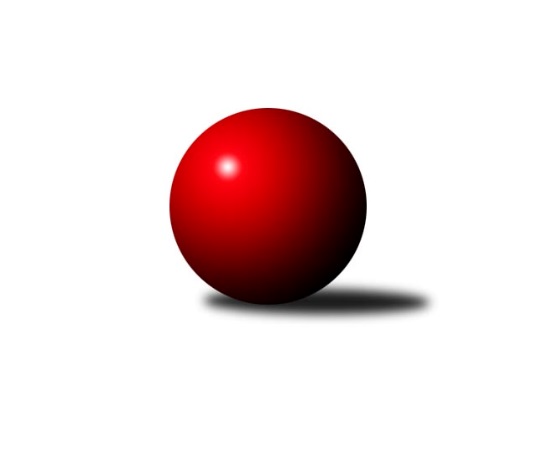 Č.24Ročník 2014/2015	5.6.2024 Severomoravská divize 2014/2015Statistika 24. kolaTabulka družstev:		družstvo	záp	výh	rem	proh	skore	sety	průměr	body	plné	dorážka	chyby	1.	TJ  Odry ˝A˝	21	16	0	5	113.0 : 55.0 	(155.0 : 97.0)	2554	32	1751	803	24.1	2.	TJ Sokol Sedlnice ˝A˝	20	14	2	4	104.5 : 55.5 	(142.5 : 97.5)	2555	30	1739	815	30.2	3.	KK Minerva Opava ˝A˝	20	14	0	6	100.5 : 59.5 	(135.0 : 105.0)	2550	28	1743	807	21.9	4.	TJ Horní Benešov ˝B˝	21	12	1	8	94.0 : 74.0 	(129.0 : 123.0)	2520	25	1728	792	31.5	5.	SKK Jeseník ˝A˝	20	10	1	9	73.5 : 86.5 	(111.5 : 128.5)	2513	21	1718	795	29.9	6.	TJ Opava ˝B˝	20	9	2	9	75.0 : 85.0 	(120.0 : 120.0)	2508	20	1734	774	32.7	7.	TJ  Krnov ˝A˝	21	9	1	11	80.0 : 88.0 	(128.0 : 124.0)	2464	19	1703	761	40.9	8.	KK Lipník nad Bečvou ˝A˝	20	8	2	10	70.5 : 89.5 	(111.0 : 129.0)	2475	18	1707	768	40.5	9.	TJ Pozemstav Prostějov	20	6	5	9	76.5 : 83.5 	(115.0 : 125.0)	2471	17	1719	752	39.2	10.	KK Hranice ˝A˝	20	6	1	13	63.5 : 96.5 	(97.5 : 142.5)	2467	13	1712	755	35.9	11.	KK Minerva Opava ˝B˝	20	6	0	14	63.0 : 97.0 	(103.5 : 136.5)	2397	12	1696	702	38.6	12.	Sokol Přemyslovice ˝B˝	21	4	1	16	62.0 : 106.0 	(116.0 : 136.0)	2453	9	1700	752	34.7Tabulka doma:		družstvo	záp	výh	rem	proh	skore	sety	průměr	body	maximum	minimum	1.	TJ  Odry ˝A˝	11	11	0	0	69.5 : 18.5 	(87.0 : 45.0)	2606	22	2703	2513	2.	TJ Horní Benešov ˝B˝	10	9	1	0	60.0 : 20.0 	(75.5 : 44.5)	2632	19	2709	2562	3.	KK Minerva Opava ˝A˝	10	9	0	1	59.5 : 20.5 	(73.0 : 47.0)	2619	18	2668	2524	4.	TJ Sokol Sedlnice ˝A˝	10	9	0	1	57.0 : 23.0 	(70.0 : 50.0)	2549	18	2607	2455	5.	TJ  Krnov ˝A˝	11	7	1	3	50.5 : 37.5 	(72.5 : 59.5)	2409	15	2454	2371	6.	TJ Pozemstav Prostějov	10	6	2	2	49.0 : 31.0 	(66.0 : 54.0)	2571	14	2669	2454	7.	TJ Opava ˝B˝	10	6	1	3	43.5 : 36.5 	(65.0 : 55.0)	2547	13	2613	2513	8.	KK Minerva Opava ˝B˝	10	6	0	4	46.0 : 34.0 	(66.0 : 54.0)	2548	12	2656	2430	9.	SKK Jeseník ˝A˝	10	6	0	4	41.0 : 39.0 	(57.5 : 62.5)	2519	12	2645	2433	10.	KK Lipník nad Bečvou ˝A˝	10	5	2	3	40.0 : 40.0 	(58.0 : 62.0)	2405	12	2582	2222	11.	KK Hranice ˝A˝	10	5	0	5	37.0 : 43.0 	(55.0 : 65.0)	2475	10	2585	2411	12.	Sokol Přemyslovice ˝B˝	10	3	1	6	34.0 : 46.0 	(57.5 : 62.5)	2541	7	2626	2462Tabulka venku:		družstvo	záp	výh	rem	proh	skore	sety	průměr	body	maximum	minimum	1.	TJ Sokol Sedlnice ˝A˝	10	5	2	3	47.5 : 32.5 	(72.5 : 47.5)	2555	12	2651	2389	2.	TJ  Odry ˝A˝	10	5	0	5	43.5 : 36.5 	(68.0 : 52.0)	2548	10	2616	2388	3.	KK Minerva Opava ˝A˝	10	5	0	5	41.0 : 39.0 	(62.0 : 58.0)	2547	10	2635	2377	4.	SKK Jeseník ˝A˝	10	4	1	5	32.5 : 47.5 	(54.0 : 66.0)	2512	9	2595	2421	5.	TJ Opava ˝B˝	10	3	1	6	31.5 : 48.5 	(55.0 : 65.0)	2504	7	2560	2375	6.	KK Lipník nad Bečvou ˝A˝	10	3	0	7	30.5 : 49.5 	(53.0 : 67.0)	2483	6	2571	2296	7.	TJ Horní Benešov ˝B˝	11	3	0	8	34.0 : 54.0 	(53.5 : 78.5)	2508	6	2605	2394	8.	TJ  Krnov ˝A˝	10	2	0	8	29.5 : 50.5 	(55.5 : 64.5)	2470	4	2559	2268	9.	TJ Pozemstav Prostějov	10	0	3	7	27.5 : 52.5 	(49.0 : 71.0)	2461	3	2564	2369	10.	KK Hranice ˝A˝	10	1	1	8	26.5 : 53.5 	(42.5 : 77.5)	2466	3	2547	2383	11.	Sokol Přemyslovice ˝B˝	11	1	0	10	28.0 : 60.0 	(58.5 : 73.5)	2444	2	2548	2355	12.	KK Minerva Opava ˝B˝	10	0	0	10	17.0 : 63.0 	(37.5 : 82.5)	2401	0	2587	2222Tabulka podzimní části:		družstvo	záp	výh	rem	proh	skore	sety	průměr	body	doma	venku	1.	TJ  Odry ˝A˝	11	10	0	1	67.0 : 21.0 	(83.0 : 49.0)	2569	20 	6 	0 	0 	4 	0 	1	2.	KK Minerva Opava ˝A˝	11	8	0	3	56.0 : 32.0 	(69.5 : 62.5)	2574	16 	5 	0 	1 	3 	0 	2	3.	TJ Sokol Sedlnice ˝A˝	11	7	1	3	56.0 : 32.0 	(76.0 : 56.0)	2531	15 	5 	0 	1 	2 	1 	2	4.	SKK Jeseník ˝A˝	10	6	0	4	41.5 : 38.5 	(62.5 : 57.5)	2538	12 	3 	0 	2 	3 	0 	2	5.	TJ Horní Benešov ˝B˝	10	5	1	4	43.5 : 36.5 	(60.5 : 59.5)	2540	11 	3 	1 	0 	2 	0 	4	6.	TJ Pozemstav Prostějov	10	4	2	4	38.0 : 42.0 	(55.0 : 65.0)	2492	10 	4 	0 	0 	0 	2 	4	7.	TJ Opava ˝B˝	11	4	2	5	37.5 : 50.5 	(66.0 : 66.0)	2496	10 	3 	1 	1 	1 	1 	4	8.	KK Lipník nad Bečvou ˝A˝	10	4	1	5	38.5 : 41.5 	(59.0 : 61.0)	2487	9 	2 	1 	2 	2 	0 	3	9.	TJ  Krnov ˝A˝	10	4	1	5	34.5 : 45.5 	(61.0 : 59.0)	2468	9 	3 	1 	2 	1 	0 	3	10.	KK Minerva Opava ˝B˝	11	4	0	7	38.0 : 50.0 	(60.5 : 71.5)	2400	8 	4 	0 	2 	0 	0 	5	11.	KK Hranice ˝A˝	10	2	0	8	28.5 : 51.5 	(45.0 : 75.0)	2471	4 	1 	0 	4 	1 	0 	4	12.	Sokol Přemyslovice ˝B˝	11	1	0	10	25.0 : 63.0 	(58.0 : 74.0)	2464	2 	1 	0 	4 	0 	0 	6Tabulka jarní části:		družstvo	záp	výh	rem	proh	skore	sety	průměr	body	doma	venku	1.	TJ Sokol Sedlnice ˝A˝	9	7	1	1	48.5 : 23.5 	(66.5 : 41.5)	2575	15 	4 	0 	0 	3 	1 	1 	2.	TJ Horní Benešov ˝B˝	11	7	0	4	50.5 : 37.5 	(68.5 : 63.5)	2509	14 	6 	0 	0 	1 	0 	4 	3.	KK Minerva Opava ˝A˝	9	6	0	3	44.5 : 27.5 	(65.5 : 42.5)	2535	12 	4 	0 	0 	2 	0 	3 	4.	TJ  Odry ˝A˝	10	6	0	4	46.0 : 34.0 	(72.0 : 48.0)	2551	12 	5 	0 	0 	1 	0 	4 	5.	TJ Opava ˝B˝	9	5	0	4	37.5 : 34.5 	(54.0 : 54.0)	2530	10 	3 	0 	2 	2 	0 	2 	6.	TJ  Krnov ˝A˝	11	5	0	6	45.5 : 42.5 	(67.0 : 65.0)	2454	10 	4 	0 	1 	1 	0 	5 	7.	KK Hranice ˝A˝	10	4	1	5	35.0 : 45.0 	(52.5 : 67.5)	2464	9 	4 	0 	1 	0 	1 	4 	8.	KK Lipník nad Bečvou ˝A˝	10	4	1	5	32.0 : 48.0 	(52.0 : 68.0)	2458	9 	3 	1 	1 	1 	0 	4 	9.	SKK Jeseník ˝A˝	10	4	1	5	32.0 : 48.0 	(49.0 : 71.0)	2489	9 	3 	0 	2 	1 	1 	3 	10.	TJ Pozemstav Prostějov	10	2	3	5	38.5 : 41.5 	(60.0 : 60.0)	2466	7 	2 	2 	2 	0 	1 	3 	11.	Sokol Přemyslovice ˝B˝	10	3	1	6	37.0 : 43.0 	(58.0 : 62.0)	2467	7 	2 	1 	2 	1 	0 	4 	12.	KK Minerva Opava ˝B˝	9	2	0	7	25.0 : 47.0 	(43.0 : 65.0)	2421	4 	2 	0 	2 	0 	0 	5 Zisk bodů pro družstvo:		jméno hráče	družstvo	body	zápasy	v %	dílčí body	sety	v %	1.	Karel Chlevišťan 	TJ  Odry ˝A˝ 	20	/	22	(91%)	38	/	44	(86%)	2.	Tomáš Slavík 	KK Minerva Opava ˝A˝ 	18	/	22	(82%)	32	/	44	(73%)	3.	Jiří Kropáč 	-- volný los -- 	18	/	22	(82%)	30.5	/	44	(69%)	4.	Zdeněk Macháček 	KK Lipník nad Bečvou ˝A˝ 	16	/	21	(76%)	28	/	42	(67%)	5.	Milan Janyška 	TJ Sokol Sedlnice ˝A˝ 	16	/	21	(76%)	27	/	42	(64%)	6.	Petr Dvorský 	TJ  Odry ˝A˝ 	15	/	20	(75%)	27	/	40	(68%)	7.	Miroslav Ondrouch 	Sokol Přemyslovice ˝B˝ 	15	/	21	(71%)	24	/	42	(57%)	8.	Vlastimil Skopalík 	TJ Horní Benešov ˝B˝ 	15	/	22	(68%)	26	/	44	(59%)	9.	Zdeněk Skala 	TJ Sokol Sedlnice ˝A˝ 	14.5	/	19	(76%)	26	/	38	(68%)	10.	Vladimír Heiser 	KK Minerva Opava ˝A˝ 	14	/	18	(78%)	24.5	/	36	(68%)	11.	Rudolf Haim 	TJ Opava ˝B˝ 	14	/	19	(74%)	26	/	38	(68%)	12.	Maciej Basista 	TJ Opava ˝B˝ 	14	/	20	(70%)	27	/	40	(68%)	13.	Pavel Černohous 	TJ Pozemstav Prostějov 	14	/	22	(64%)	24	/	44	(55%)	14.	Stanislava Ovšáková 	TJ  Odry ˝A˝ 	13.5	/	21	(64%)	26	/	42	(62%)	15.	Stanislav Ovšák 	TJ  Odry ˝A˝ 	13.5	/	21	(64%)	24	/	42	(57%)	16.	Petr Vaněk 	TJ  Krnov ˝A˝ 	13.5	/	22	(61%)	27.5	/	44	(63%)	17.	Bohuslav Čuba 	TJ Horní Benešov ˝B˝ 	13	/	20	(65%)	23.5	/	40	(59%)	18.	Dušan Říha 	-- volný los -- 	12.5	/	21	(60%)	24.5	/	42	(58%)	19.	Martin Bilíček 	TJ Horní Benešov ˝B˝ 	12.5	/	21	(60%)	23	/	42	(55%)	20.	Josef Šrámek 	-- volný los -- 	12.5	/	21	(60%)	22.5	/	42	(54%)	21.	Václav Smejkal 	SKK Jeseník ˝A˝ 	12.5	/	22	(57%)	28	/	44	(64%)	22.	Petr Hendrych 	KK Lipník nad Bečvou ˝A˝ 	12	/	19	(63%)	22	/	38	(58%)	23.	Petr Pavelka st 	KK Hranice ˝A˝ 	12	/	20	(60%)	20.5	/	40	(51%)	24.	Monika Pavelková 	KK Hranice ˝A˝ 	12	/	20	(60%)	18.5	/	40	(46%)	25.	Luděk Slanina 	KK Minerva Opava ˝A˝ 	12	/	21	(57%)	24.5	/	42	(58%)	26.	Tomáš Král 	KK Minerva Opava ˝B˝ 	12	/	21	(57%)	21.5	/	42	(51%)	27.	Josef Jurda 	TJ Pozemstav Prostějov 	12	/	21	(57%)	21	/	42	(50%)	28.	Pavel Martinec 	KK Minerva Opava ˝A˝ 	12	/	21	(57%)	19	/	42	(45%)	29.	Petr Šulák 	SKK Jeseník ˝A˝ 	11.5	/	21	(55%)	19.5	/	42	(46%)	30.	Jaroslav Tobola 	TJ Sokol Sedlnice ˝A˝ 	11	/	15	(73%)	22.5	/	30	(75%)	31.	Martin Zaoral 	TJ Pozemstav Prostějov 	11	/	15	(73%)	19	/	30	(63%)	32.	Martin Juřica 	TJ Sokol Sedlnice ˝A˝ 	11	/	19	(58%)	22	/	38	(58%)	33.	Zdeněk Chlopčík 	KK Minerva Opava ˝A˝ 	11	/	20	(55%)	21.5	/	40	(54%)	34.	František Vícha 	TJ  Krnov ˝A˝ 	11	/	21	(52%)	23	/	42	(55%)	35.	Zdeněk Macháček 	KK Lipník nad Bečvou ˝A˝ 	10.5	/	14	(75%)	17	/	28	(61%)	36.	Miroslav Plachý 	TJ Pozemstav Prostějov 	10.5	/	18	(58%)	20	/	36	(56%)	37.	Jan Král 	KK Minerva Opava ˝B˝ 	10	/	16	(63%)	20	/	32	(63%)	38.	Petr Rak 	TJ Horní Benešov ˝B˝ 	10	/	19	(53%)	21	/	38	(55%)	39.	Jiří Jedlička 	TJ  Krnov ˝A˝ 	10	/	20	(50%)	21.5	/	40	(54%)	40.	Miroslav Dimidenko 	TJ  Odry ˝A˝ 	10	/	20	(50%)	21	/	40	(53%)	41.	Vladimír Peter 	TJ Opava ˝B˝ 	10	/	20	(50%)	19	/	40	(48%)	42.	Václav Kovařík 	TJ Pozemstav Prostějov 	9	/	12	(75%)	15	/	24	(63%)	43.	Petr Frank 	KK Minerva Opava ˝B˝ 	9	/	19	(47%)	19.5	/	38	(51%)	44.	Jaroslav Chvostek 	TJ Sokol Sedlnice ˝A˝ 	9	/	20	(45%)	22.5	/	40	(56%)	45.	Josef Čapka 	TJ Pozemstav Prostějov 	9	/	22	(41%)	16.5	/	44	(38%)	46.	Jan Stuchlík 	TJ Sokol Sedlnice ˝A˝ 	8.5	/	16	(53%)	20	/	32	(63%)	47.	Lukáš Vaněk 	TJ  Krnov ˝A˝ 	8.5	/	16	(53%)	16	/	32	(50%)	48.	Dalibor Vinklar 	KK Hranice ˝A˝ 	8.5	/	18	(47%)	15.5	/	36	(43%)	49.	Jaromíra Smejkalová 	SKK Jeseník ˝A˝ 	8.5	/	21	(40%)	19	/	42	(45%)	50.	Miluše Rychová 	TJ  Krnov ˝A˝ 	8	/	15	(53%)	15.5	/	30	(52%)	51.	Martin Zavacký 	SKK Jeseník ˝A˝ 	8	/	16	(50%)	19	/	32	(59%)	52.	Aleš Fischer 	KK Minerva Opava ˝A˝ 	8	/	17	(47%)	18	/	34	(53%)	53.	Jiří Kankovský 	Sokol Přemyslovice ˝B˝ 	8	/	17	(47%)	16.5	/	34	(49%)	54.	Jiří Vrba 	SKK Jeseník ˝A˝ 	8	/	17	(47%)	14	/	34	(41%)	55.	Zdeněk Grulich 	Sokol Přemyslovice ˝B˝ 	8	/	18	(44%)	20	/	36	(56%)	56.	Tomáš Valíček 	TJ Opava ˝B˝ 	8	/	19	(42%)	16.5	/	38	(43%)	57.	Vlastimila Kolářová 	KK Lipník nad Bečvou ˝A˝ 	8	/	21	(38%)	19	/	42	(45%)	58.	Petr Dankovič 	TJ Horní Benešov ˝B˝ 	7.5	/	18	(42%)	17	/	36	(47%)	59.	Marek Frydrych 	TJ  Odry ˝A˝ 	7	/	13	(54%)	16	/	26	(62%)	60.	Renáta Smijová 	KK Minerva Opava ˝B˝ 	7	/	14	(50%)	15	/	28	(54%)	61.	Vladimír Vavrečka 	TJ  Krnov ˝A˝ 	7	/	18	(39%)	16	/	36	(44%)	62.	Jiří Terrich 	KK Hranice ˝A˝ 	6.5	/	15	(43%)	14	/	30	(47%)	63.	Alexandr Krajzinger 	-- volný los -- 	6	/	12	(50%)	11	/	24	(46%)	64.	Richard Štětka 	KK Lipník nad Bečvou ˝A˝ 	6	/	15	(40%)	13.5	/	30	(45%)	65.	Pavel Močár 	Sokol Přemyslovice ˝B˝ 	6	/	17	(35%)	13.5	/	34	(40%)	66.	Jan Tögel 	-- volný los -- 	6	/	18	(33%)	11.5	/	36	(32%)	67.	Jaroslav Ledvina 	KK Hranice ˝A˝ 	6	/	19	(32%)	11	/	38	(29%)	68.	Michal Blažek 	TJ Horní Benešov ˝B˝ 	6	/	21	(29%)	14.5	/	42	(35%)	69.	Stanislav Brokl 	KK Minerva Opava ˝A˝ 	5.5	/	10	(55%)	11	/	20	(55%)	70.	Jan Sedláček 	Sokol Přemyslovice ˝B˝ 	5	/	9	(56%)	8	/	18	(44%)	71.	Jana Martínková 	KK Minerva Opava ˝B˝ 	5	/	10	(50%)	8	/	20	(40%)	72.	Adam Chvostek 	TJ Sokol Sedlnice ˝A˝ 	5	/	13	(38%)	11	/	26	(42%)	73.	Michal Kolář 	Sokol Přemyslovice ˝B˝ 	5	/	15	(33%)	14	/	30	(47%)	74.	František Opravil 	KK Hranice ˝A˝ 	5	/	15	(33%)	9.5	/	30	(32%)	75.	Stanislav Feike 	TJ Pozemstav Prostějov 	5	/	16	(31%)	11.5	/	32	(36%)	76.	Vilém Zeiner 	KK Lipník nad Bečvou ˝A˝ 	5	/	18	(28%)	11.5	/	36	(32%)	77.	Dominika Vinklarová 	KK Hranice ˝A˝ 	4.5	/	15	(30%)	10.5	/	30	(35%)	78.	Leopold Jašek 	-- volný los -- 	4	/	10	(40%)	8	/	20	(40%)	79.	Pavel Hannig 	SKK Jeseník ˝A˝ 	4	/	11	(36%)	9.5	/	22	(43%)	80.	Josef Matušek 	TJ Opava ˝B˝ 	4	/	13	(31%)	12	/	26	(46%)	81.	Jana Frydrychová 	TJ  Odry ˝A˝ 	4	/	13	(31%)	8	/	26	(31%)	82.	Karel Vágner 	KK Minerva Opava ˝B˝ 	4	/	14	(29%)	11.5	/	28	(41%)	83.	Milan Dvorský 	Sokol Přemyslovice ˝B˝ 	4	/	14	(29%)	11	/	28	(39%)	84.	Marcela Jurníčková 	Sokol Přemyslovice ˝B˝ 	4	/	16	(25%)	12	/	32	(38%)	85.	Jan Strnadel 	KK Minerva Opava ˝B˝ 	4	/	19	(21%)	11	/	38	(29%)	86.	Svatopluk Kříž 	TJ Opava ˝B˝ 	3.5	/	17	(21%)	15.5	/	34	(46%)	87.	Michal Klich 	TJ Horní Benešov ˝B˝ 	3	/	4	(75%)	6	/	8	(75%)	88.	Jaromír Čech 	TJ  Krnov ˝A˝ 	3	/	6	(50%)	5.5	/	12	(46%)	89.	Vítězslav Kadlec 	TJ  Krnov ˝A˝ 	3	/	8	(38%)	6.5	/	16	(41%)	90.	Karel Škrobánek 	TJ  Krnov ˝A˝ 	3	/	10	(30%)	8.5	/	20	(43%)	91.	František Všetička 	-- volný los -- 	3	/	14	(21%)	8	/	28	(29%)	92.	Josef Němec 	TJ Opava ˝B˝ 	2.5	/	16	(16%)	9	/	32	(28%)	93.	David Juřica 	TJ Sokol Sedlnice ˝A˝ 	2	/	3	(67%)	4	/	6	(67%)	94.	David Láčík 	TJ Horní Benešov ˝B˝ 	2	/	3	(67%)	3.5	/	6	(58%)	95.	Jana Fousková 	SKK Jeseník ˝A˝ 	2	/	3	(67%)	3	/	6	(50%)	96.	Michal Loučka 	KK Lipník nad Bečvou ˝A˝ 	2	/	5	(40%)	4	/	10	(40%)	97.	Zdeňka Terrichová 	KK Hranice ˝A˝ 	2	/	5	(40%)	3.5	/	10	(35%)	98.	Jiří Fárek 	SKK Jeseník ˝A˝ 	2	/	7	(29%)	5	/	14	(36%)	99.	Vladimír Staněk 	KK Minerva Opava ˝B˝ 	2	/	8	(25%)	4	/	16	(25%)	100.	Rostislav Kletenský 	TJ Sokol Sedlnice ˝A˝ 	1	/	1	(100%)	2	/	2	(100%)	101.	Radek Hejtman 	-- volný los -- 	1	/	1	(100%)	2	/	2	(100%)	102.	Zdeněk Kment 	TJ Horní Benešov ˝B˝ 	1	/	1	(100%)	2	/	2	(100%)	103.	Aleš Zaoral 	-- volný los -- 	1	/	1	(100%)	2	/	2	(100%)	104.	Miroslav Setinský 	SKK Jeseník ˝A˝ 	1	/	1	(100%)	1	/	2	(50%)	105.	Barbora Janyšková 	TJ Sokol Sedlnice ˝A˝ 	1	/	1	(100%)	1	/	2	(50%)	106.	Luděk Zeman 	TJ Horní Benešov ˝B˝ 	1	/	1	(100%)	1	/	2	(50%)	107.	Milan Smékal 	Sokol Přemyslovice ˝B˝ 	1	/	2	(50%)	3	/	4	(75%)	108.	Petr Wolf 	TJ Opava ˝B˝ 	1	/	2	(50%)	3	/	4	(75%)	109.	Josef Grulich 	Sokol Přemyslovice ˝B˝ 	1	/	2	(50%)	2	/	4	(50%)	110.	Ladislav Mandák 	KK Lipník nad Bečvou ˝A˝ 	1	/	2	(50%)	2	/	4	(50%)	111.	Mária Konečná 	KK Minerva Opava ˝B˝ 	1	/	2	(50%)	1	/	4	(25%)	112.	Zdeněk Smrža 	TJ Horní Benešov ˝B˝ 	1	/	2	(50%)	1	/	4	(25%)	113.	Rostislav Cundrla 	SKK Jeseník ˝A˝ 	1	/	3	(33%)	2	/	6	(33%)	114.	Jaroslav Pěcha 	KK Lipník nad Bečvou ˝A˝ 	1	/	6	(17%)	4	/	12	(33%)	115.	Zdeněk Štohanzl 	KK Minerva Opava ˝B˝ 	1	/	6	(17%)	4	/	12	(33%)	116.	 	 	0.5	/	1	(50%)	1	/	2	(50%)	117.	Zdeněk Žanda 	TJ Horní Benešov ˝B˝ 	0	/	1	(0%)	1	/	2	(50%)	118.	Jaromír Hendrych st. 	TJ Horní Benešov ˝B˝ 	0	/	1	(0%)	0	/	2	(0%)	119.	David Mrkvica 	TJ Sokol Sedlnice ˝A˝ 	0	/	1	(0%)	0	/	2	(0%)	120.	Mariusz Gierczak 	TJ Opava ˝B˝ 	0	/	1	(0%)	0	/	2	(0%)	121.	Josef Kolář 	KK Hranice ˝A˝ 	0	/	1	(0%)	0	/	2	(0%)	122.	Magda Leitgebová 	TJ Pozemstav Prostějov 	0	/	1	(0%)	0	/	2	(0%)	123.	Oldřich Tomečka 	KK Minerva Opava ˝B˝ 	0	/	1	(0%)	0	/	2	(0%)	124.	 	 	0	/	1	(0%)	0	/	2	(0%)	125.	Josef Krajzinger 	-- volný los -- 	0	/	1	(0%)	0	/	2	(0%)	126.	Eva Růžičková 	TJ Pozemstav Prostějov 	0	/	1	(0%)	0	/	2	(0%)	127.	Adéla Sobotíková 	TJ Sokol Sedlnice ˝A˝ 	0	/	1	(0%)	0	/	2	(0%)	128.	Václav Kolařík ml. 	TJ Pozemstav Prostějov 	0	/	1	(0%)	0	/	2	(0%)	129.	Pavel Kovalčík 	TJ Opava ˝B˝ 	0	/	1	(0%)	0	/	2	(0%)	130.	Jana Kulhánková 	KK Lipník nad Bečvou ˝A˝ 	0	/	1	(0%)	0	/	2	(0%)	131.	Vladimír Hudec 	KK Hranice ˝A˝ 	0	/	1	(0%)	0	/	2	(0%)	132.	Zdeněk Janoud 	SKK Jeseník ˝A˝ 	0	/	1	(0%)	0	/	2	(0%)	133.	Radek Lankaš 	KK Lipník nad Bečvou ˝A˝ 	0	/	1	(0%)	0	/	2	(0%)	134.	Petr Kozák 	TJ Horní Benešov ˝B˝ 	0	/	1	(0%)	0	/	2	(0%)	135.	Jiří Vrba 	SKK Jeseník ˝A˝ 	0	/	2	(0%)	1	/	4	(25%)	136.	Jiří Koudelka 	TJ Pozemstav Prostějov 	0	/	2	(0%)	0	/	4	(0%)	137.	Petra Rozsypalová 	SKK Jeseník ˝A˝ 	0	/	2	(0%)	0	/	4	(0%)	138.	Martin Sekanina 	KK Lipník nad Bečvou ˝A˝ 	0	/	2	(0%)	0	/	4	(0%)	139.	Daniel Malina 	TJ  Odry ˝A˝ 	0	/	2	(0%)	0	/	4	(0%)	140.	Jaroslav Koppa 	KK Lipník nad Bečvou ˝A˝ 	0	/	3	(0%)	2	/	6	(33%)	141.	Radek Fischer 	KK Minerva Opava ˝A˝ 	0	/	3	(0%)	1	/	6	(17%)	142.	Jiří Kolář 	KK Lipník nad Bečvou ˝A˝ 	0	/	4	(0%)	1	/	8	(13%)	143.	Vladimír Moravec 	SKK Jeseník ˝A˝ 	0	/	5	(0%)	3	/	10	(30%)	144.	Otto Nagy 	-- volný los -- 	0	/	6	(0%)	2	/	12	(17%)Průměry na kuželnách:		kuželna	průměr	plné	dorážka	chyby	výkon na hráče	1.	HKK Olomouc, 1-8	2589	1784	804	38.1	(431.6)	2.	 Horní Benešov, 1-4	2581	1768	813	34.5	(430.3)	3.	Minerva Opava, 1-2	2561	1752	808	26.8	(426.9)	4.	TJ Odry, 1-4	2550	1740	809	27.4	(425.0)	5.	TJ  Prostějov, 1-4	2549	1760	788	34.5	(424.9)	6.	Sokol Přemyslovice, 1-4	2537	1742	795	30.6	(422.9)	7.	TJ Sokol Sedlnice, 1-2	2528	1730	798	30.6	(421.5)	8.	TJ Opava, 1-4	2525	1739	786	34.9	(420.9)	9.	SKK Jeseník, 1-4	2514	1735	779	30.8	(419.1)	10.	KK Hranice, 1-2	2482	1716	766	32.5	(413.7)	11.	KK Lipník nad Bečvou, 1-2	2410	1674	736	43.0	(401.7)	12.	TJ Krnov, 1-2	2394	1671	722	45.2	(399.0)Nejlepší výkony na kuželnách:HKK Olomouc, 1-8KK Minerva Opava ˝A˝	2747	3. kolo	Karel Chlevišťan 	TJ  Odry ˝A˝	507	4. koloTJ  Odry ˝A˝	2675	4. kolo	Tomáš Slavík 	KK Minerva Opava ˝A˝	497	3. kolo-- volný los --	2641	19. kolo	Josef Šrámek 	-- volný los --	482	7. kolo-- volný los --	2640	9. kolo	Miroslav Plachý 	TJ Pozemstav Prostějov	472	24. koloSKK Jeseník ˝A˝	2639	19. kolo	Josef Šrámek 	-- volný los --	472	14. kolo-- volný los --	2638	16. kolo	Vladimír Heiser 	KK Minerva Opava ˝A˝	471	3. kolo-- volný los --	2631	3. kolo	Leopold Jašek 	-- volný los --	469	19. kolo-- volný los --	2628	11. kolo	Tomáš Král 	KK Minerva Opava ˝B˝	469	11. kolo-- volný los --	2626	24. kolo	Stanislav Ovšák 	TJ  Odry ˝A˝	469	4. kolo-- volný los --	2616	14. kolo	Petr Rak 	TJ Horní Benešov ˝B˝	467	14. kolo Horní Benešov, 1-4TJ Horní Benešov ˝B˝	2709	9. kolo	Karel Chlevišťan 	TJ  Odry ˝A˝	503	22. koloTJ Horní Benešov ˝B˝	2697	21. kolo	Bohuslav Čuba 	TJ Horní Benešov ˝B˝	499	15. koloTJ Horní Benešov ˝B˝	2694	5. kolo	Zdeněk Skala 	TJ Sokol Sedlnice ˝A˝	490	15. koloTJ Horní Benešov ˝B˝	2636	15. kolo	Bohuslav Čuba 	TJ Horní Benešov ˝B˝	486	11. koloTJ Sokol Sedlnice ˝A˝	2631	15. kolo	Bohuslav Čuba 	TJ Horní Benešov ˝B˝	486	5. koloTJ Horní Benešov ˝B˝	2623	13. kolo	Milan Janyška 	TJ Sokol Sedlnice ˝A˝	476	15. koloTJ Horní Benešov ˝B˝	2610	11. kolo	Bohuslav Čuba 	TJ Horní Benešov ˝B˝	472	21. koloTJ Horní Benešov ˝B˝	2597	22. kolo	Bohuslav Čuba 	TJ Horní Benešov ˝B˝	471	9. koloTJ  Odry ˝A˝	2595	22. kolo	Petr Rak 	TJ Horní Benešov ˝B˝	471	9. koloTJ Horní Benešov ˝B˝	2595	7. kolo	Petr Rak 	TJ Horní Benešov ˝B˝	469	5. koloMinerva Opava, 1-2KK Minerva Opava ˝A˝	2668	5. kolo	Luděk Slanina 	KK Minerva Opava ˝A˝	495	17. koloKK Minerva Opava ˝A˝	2665	17. kolo	Petr Dvorský 	TJ  Odry ˝A˝	488	11. koloKK Minerva Opava ˝A˝	2662	11. kolo	Vladimír Heiser 	KK Minerva Opava ˝A˝	485	9. koloKK Minerva Opava ˝B˝	2656	6. kolo	Karel Chlevišťan 	TJ  Odry ˝A˝	483	11. koloKK Minerva Opava ˝A˝	2654	9. kolo	Milan Janyška 	TJ Sokol Sedlnice ˝A˝	477	5. koloTJ Sokol Sedlnice ˝A˝	2651	5. kolo	Tomáš Slavík 	KK Minerva Opava ˝A˝	476	19. koloKK Minerva Opava ˝B˝	2632	16. kolo	Jan Král 	KK Minerva Opava ˝B˝	475	8. koloKK Minerva Opava ˝A˝	2615	22. kolo	Václav Smejkal 	SKK Jeseník ˝A˝	473	17. koloKK Minerva Opava ˝A˝	2615	7. kolo	Pavel Martinec 	KK Minerva Opava ˝A˝	472	24. koloKK Minerva Opava ˝B˝	2614	23. kolo	Jan Král 	KK Minerva Opava ˝B˝	471	16. koloTJ Odry, 1-4TJ  Odry ˝A˝	2703	10. kolo	Petr Dvorský 	TJ  Odry ˝A˝	482	5. koloTJ  Odry ˝A˝	2696	15. kolo	Stanislava Ovšáková 	TJ  Odry ˝A˝	480	10. koloTJ  Odry ˝A˝	2660	20. kolo	Petr Dvorský 	TJ  Odry ˝A˝	473	8. koloTJ  Odry ˝A˝	2630	13. kolo	Vlastimil Skopalík 	TJ Horní Benešov ˝B˝	472	10. koloTJ  Odry ˝A˝	2621	12. kolo	Petr Dvorský 	TJ  Odry ˝A˝	468	20. koloTJ  Odry ˝A˝	2604	5. kolo	Petr Dvorský 	TJ  Odry ˝A˝	466	23. koloTJ  Odry ˝A˝	2597	23. kolo	Tomáš Slavík 	KK Minerva Opava ˝A˝	462	23. koloTJ Sokol Sedlnice ˝A˝	2590	13. kolo	Jan Stuchlík 	TJ Sokol Sedlnice ˝A˝	460	13. koloKK Minerva Opava ˝A˝	2579	23. kolo	Karel Chlevišťan 	TJ  Odry ˝A˝	460	13. koloTJ  Odry ˝A˝	2569	21. kolo	Stanislava Ovšáková 	TJ  Odry ˝A˝	459	5. koloTJ  Prostějov, 1-4TJ Pozemstav Prostějov	2669	7. kolo	Martin Zaoral 	TJ Pozemstav Prostějov	490	7. koloTJ Pozemstav Prostějov	2630	23. kolo	Miroslav Plachý 	TJ Pozemstav Prostějov	481	12. koloTJ Pozemstav Prostějov	2626	2. kolo	Václav Kovařík 	TJ Pozemstav Prostějov	478	23. koloTJ  Odry ˝A˝	2609	19. kolo	Martin Zaoral 	TJ Pozemstav Prostějov	476	2. koloTJ Pozemstav Prostějov	2602	12. kolo	Miroslav Plachý 	TJ Pozemstav Prostějov	471	7. koloSKK Jeseník ˝A˝	2587	2. kolo	Josef Jurda 	TJ Pozemstav Prostějov	470	23. koloTJ Sokol Sedlnice ˝A˝	2581	21. kolo	Pavel Černohous 	TJ Pozemstav Prostějov	459	5. koloKK Minerva Opava ˝A˝	2577	12. kolo	Stanislava Ovšáková 	TJ  Odry ˝A˝	457	19. koloTJ Pozemstav Prostějov	2565	17. kolo	Miroslav Plachý 	TJ Pozemstav Prostějov	457	10. koloTJ  Krnov ˝A˝	2559	15. kolo	Milan Janyška 	TJ Sokol Sedlnice ˝A˝	455	21. koloSokol Přemyslovice, 1-4Sokol Přemyslovice ˝B˝	2626	18. kolo	Jiří Kankovský 	Sokol Přemyslovice ˝B˝	472	12. koloTJ  Odry ˝A˝	2608	6. kolo	Jan Sedláček 	Sokol Přemyslovice ˝B˝	469	15. koloTJ Horní Benešov ˝B˝	2605	20. kolo	Michal Kolář 	Sokol Přemyslovice ˝B˝	467	18. koloSokol Přemyslovice ˝B˝	2603	15. kolo	Jaromíra Smejkalová 	SKK Jeseník ˝A˝	464	13. koloSokol Přemyslovice ˝B˝	2602	12. kolo	Martin Bilíček 	TJ Horní Benešov ˝B˝	462	20. koloSKK Jeseník ˝A˝	2595	13. kolo	Dušan Říha 	-- volný los --	459	12. koloSokol Přemyslovice ˝B˝	2584	13. kolo	Jiří Kankovský 	Sokol Přemyslovice ˝B˝	458	8. koloTJ Opava ˝B˝	2556	23. kolo	Miroslav Ondrouch 	Sokol Přemyslovice ˝B˝	457	10. koloSokol Přemyslovice ˝B˝	2540	21. kolo	Miroslav Ondrouch 	Sokol Přemyslovice ˝B˝	456	15. koloSokol Přemyslovice ˝B˝	2540	6. kolo	Jiří Kankovský 	Sokol Přemyslovice ˝B˝	455	21. koloTJ Sokol Sedlnice, 1-2TJ Sokol Sedlnice ˝A˝	2677	18. kolo	Jaroslav Chvostek 	TJ Sokol Sedlnice ˝A˝	471	4. koloTJ Sokol Sedlnice ˝A˝	2607	3. kolo	Jaroslav Chvostek 	TJ Sokol Sedlnice ˝A˝	470	24. koloTJ Sokol Sedlnice ˝A˝	2598	6. kolo	Jan Stuchlík 	TJ Sokol Sedlnice ˝A˝	470	3. koloTJ Sokol Sedlnice ˝A˝	2587	16. kolo	Jan Stuchlík 	TJ Sokol Sedlnice ˝A˝	466	18. koloTJ Sokol Sedlnice ˝A˝	2585	24. kolo	Martin Juřica 	TJ Sokol Sedlnice ˝A˝	463	3. koloTJ Sokol Sedlnice ˝A˝	2577	14. kolo	Jiří Kropáč 	-- volný los --	459	18. kolo-- volný los --	2562	18. kolo	Richard Štětka 	KK Lipník nad Bečvou ˝A˝	458	14. koloTJ  Odry ˝A˝	2561	24. kolo	Zdeněk Macháček 	KK Lipník nad Bečvou ˝A˝	457	14. koloKK Lipník nad Bečvou ˝A˝	2557	14. kolo	Milan Janyška 	TJ Sokol Sedlnice ˝A˝	457	16. koloTJ Sokol Sedlnice ˝A˝	2533	11. kolo	Jaroslav Chvostek 	TJ Sokol Sedlnice ˝A˝	453	18. koloTJ Opava, 1-4TJ Sokol Sedlnice ˝A˝	2634	17. kolo	Maciej Basista 	TJ Opava ˝B˝	494	22. koloKK Minerva Opava ˝A˝	2614	14. kolo	Zdeněk Macháček 	KK Lipník nad Bečvou ˝A˝	483	24. koloTJ Opava ˝B˝	2613	7. kolo	Lukáš Vaněk 	TJ  Krnov ˝A˝	475	19. koloTJ Opava ˝B˝	2566	4. kolo	Martin Zaoral 	TJ Pozemstav Prostějov	462	4. koloTJ Horní Benešov ˝B˝	2566	1. kolo	Jaroslav Tobola 	TJ Sokol Sedlnice ˝A˝	461	17. koloTJ Opava ˝B˝	2559	22. kolo	Tomáš Valíček 	TJ Opava ˝B˝	456	5. koloTJ Opava ˝B˝	2552	9. kolo	Rudolf Haim 	TJ Opava ˝B˝	455	17. koloTJ Opava ˝B˝	2545	5. kolo	Rudolf Haim 	TJ Opava ˝B˝	455	4. koloTJ Opava ˝B˝	2542	14. kolo	Tomáš Valíček 	TJ Opava ˝B˝	454	17. koloTJ Opava ˝B˝	2542	11. kolo	Bohuslav Čuba 	TJ Horní Benešov ˝B˝	453	1. koloSKK Jeseník, 1-4SKK Jeseník ˝A˝	2645	3. kolo	Tomáš Slavík 	KK Minerva Opava ˝A˝	477	6. koloKK Minerva Opava ˝A˝	2635	6. kolo	Václav Smejkal 	SKK Jeseník ˝A˝	475	6. koloSKK Jeseník ˝A˝	2617	8. kolo	Václav Smejkal 	SKK Jeseník ˝A˝	475	3. koloTJ  Odry ˝A˝	2616	1. kolo	Václav Smejkal 	SKK Jeseník ˝A˝	470	8. koloSKK Jeseník ˝A˝	2605	4. kolo	Petr Dvorský 	TJ  Odry ˝A˝	468	1. koloSKK Jeseník ˝A˝	2600	6. kolo	Richard Štětka 	KK Lipník nad Bečvou ˝A˝	467	3. koloTJ Opava ˝B˝	2560	18. kolo	Martin Zavacký 	SKK Jeseník ˝A˝	463	6. koloSKK Jeseník ˝A˝	2526	1. kolo	Václav Smejkal 	SKK Jeseník ˝A˝	455	4. koloKK Lipník nad Bečvou ˝A˝	2524	3. kolo	Stanislav Ovšák 	TJ  Odry ˝A˝	454	1. koloSKK Jeseník ˝A˝	2523	14. kolo	Václav Smejkal 	SKK Jeseník ˝A˝	451	14. koloKK Hranice, 1-2-- volný los --	2620	10. kolo	Jiří Kropáč 	-- volný los --	483	10. koloKK Hranice ˝A˝	2585	20. kolo	Petr Hendrych 	KK Lipník nad Bečvou ˝A˝	466	6. koloKK Lipník nad Bečvou ˝A˝	2571	6. kolo	Petr Pavelka st 	KK Hranice ˝A˝	459	20. koloKK Minerva Opava ˝A˝	2547	8. kolo	Alexandr Krajzinger 	-- volný los --	452	10. koloTJ Sokol Sedlnice ˝A˝	2539	23. kolo	Jaroslav Ledvina 	KK Hranice ˝A˝	451	10. koloKK Hranice ˝A˝	2513	18. kolo	Dušan Říha 	-- volný los --	449	10. koloKK Hranice ˝A˝	2512	10. kolo	Zdeněk Macháček 	KK Lipník nad Bečvou ˝A˝	449	6. koloSKK Jeseník ˝A˝	2503	12. kolo	Zdeněk Skala 	TJ Sokol Sedlnice ˝A˝	448	23. koloKK Hranice ˝A˝	2502	8. kolo	Jaroslav Ledvina 	KK Hranice ˝A˝	446	1. koloKK Hranice ˝A˝	2494	1. kolo	Josef Šrámek 	-- volný los --	446	10. koloKK Lipník nad Bečvou, 1-2KK Lipník nad Bečvou ˝A˝	2582	13. kolo	Zdeněk Macháček 	KK Lipník nad Bečvou ˝A˝	478	21. koloTJ Horní Benešov ˝B˝	2567	12. kolo	Petr Dvorský 	TJ  Odry ˝A˝	472	9. koloTJ Opava ˝B˝	2522	13. kolo	Petr Šulák 	SKK Jeseník ˝A˝	467	15. koloKK Lipník nad Bečvou ˝A˝	2518	21. kolo	Zdeněk Macháček 	KK Lipník nad Bečvou ˝A˝	463	13. koloTJ  Odry ˝A˝	2504	9. kolo	Zdeněk Macháček 	KK Lipník nad Bečvou ˝A˝	450	13. koloKK Lipník nad Bečvou ˝A˝	2492	12. kolo	Michal Blažek 	TJ Horní Benešov ˝B˝	450	12. koloKK Lipník nad Bečvou ˝A˝	2483	22. kolo	Rudolf Haim 	TJ Opava ˝B˝	447	13. koloKK Lipník nad Bečvou ˝A˝	2443	17. kolo	Martin Bilíček 	TJ Horní Benešov ˝B˝	445	12. koloSokol Přemyslovice ˝B˝	2421	19. kolo	Vladimír Peter 	TJ Opava ˝B˝	440	13. koloSKK Jeseník ˝A˝	2421	15. kolo	Zdeněk Macháček 	KK Lipník nad Bečvou ˝A˝	438	22. koloTJ Krnov, 1-2TJ Sokol Sedlnice ˝A˝	2533	10. kolo	Marek Frydrych 	TJ  Odry ˝A˝	455	14. koloKK Hranice ˝A˝	2467	4. kolo	Lukáš Vaněk 	TJ  Krnov ˝A˝	451	14. koloTJ  Krnov ˝A˝	2454	14. kolo	Lukáš Vaněk 	TJ  Krnov ˝A˝	447	23. koloTJ  Krnov ˝A˝	2442	6. kolo	Petr Vaněk 	TJ  Krnov ˝A˝	441	20. koloSKK Jeseník ˝A˝	2434	23. kolo	Josef Jurda 	TJ Pozemstav Prostějov	440	3. koloTJ  Krnov ˝A˝	2427	18. kolo	Karel Škrobánek 	TJ  Krnov ˝A˝	438	3. koloTJ  Krnov ˝A˝	2420	23. kolo	František Vícha 	TJ  Krnov ˝A˝	438	18. koloTJ  Krnov ˝A˝	2419	10. kolo	Tomáš Slavík 	KK Minerva Opava ˝A˝	437	18. koloTJ  Krnov ˝A˝	2412	4. kolo	Zdeněk Skala 	TJ Sokol Sedlnice ˝A˝	433	10. koloTJ  Krnov ˝A˝	2411	20. kolo	Milan Janyška 	TJ Sokol Sedlnice ˝A˝	432	10. koloČetnost výsledků:	8.0 : 0.0	5x	7.5 : 0.5	1x	7.0 : 1.0	17x	6.5 : 1.5	5x	6.0 : 2.0	36x	5.5 : 2.5	3x	5.0 : 3.0	31x	4.0 : 4.0	11x	3.5 : 4.5	2x	3.0 : 5.0	8x	2.0 : 6.0	16x	1.5 : 6.5	3x	1.0 : 7.0	6x